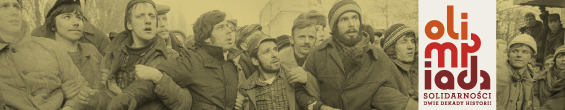 Olimpiada Solidarności. Dwie dekady historiiDo wygrania indeks i roczne stypendium!Fundacja Centrum Solidarności zaprasza uczniów drugich klas szkół ponadgimnazjalnych do udziału w II edycji ogólnopolskiego konkursu historycznego Olimpiada Solidarności. Dwie dekady historii. Konkurs składa się z trzech etapów i ma na celu popularyzowanie wiedzy o historii Polski lat 1970-1990. Konkurs został zorganizowany m.in. pod patronatem Ministerstwa Edukacji Narodowej i Ministerstwa Nauki i Szkolnictwa Wyższego.Nagrody dla wszystkich laureatów etapu wojewódzkiego i ogólnopolskiego,a także nagrody pieniężne dla nauczycieli zwycięskich drużyn!Przebieg II edycji konkursu: I etap (szkolny)  – listopad 2014 r. II etap (wojewódzki) – marzec 2015 r. III etap (ogólnopolski) – czerwiec 2015 r.Rejestracja szkół potrwa do 10 listopada 2014 roku. Formularz zgłoszeniowy dostępny na stronie: www.olimpiadasolidarnosci.pl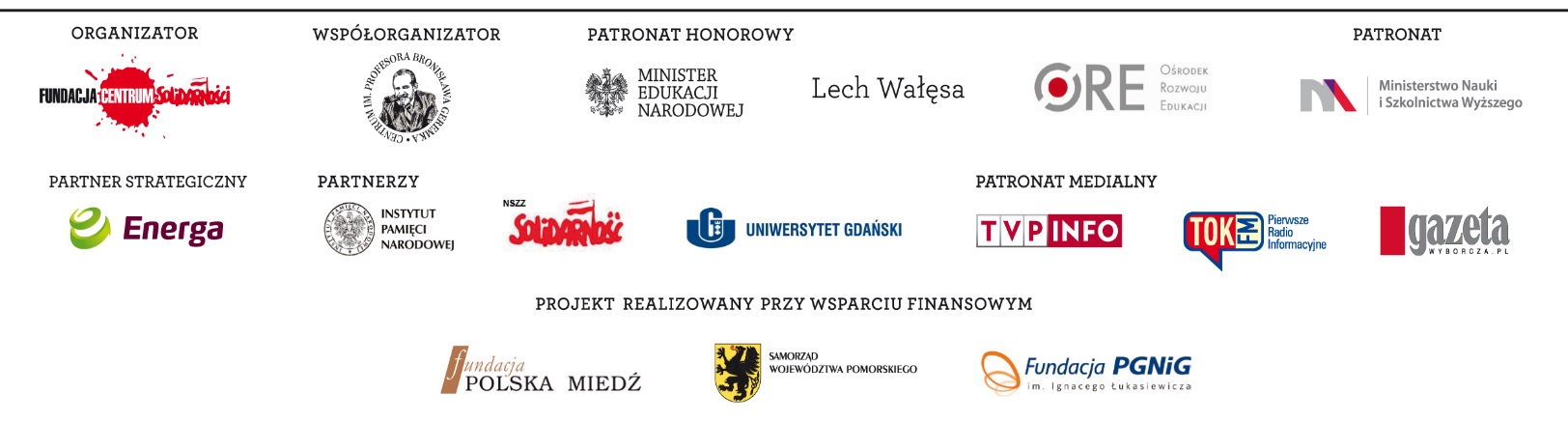 